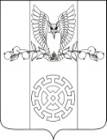 ПОСТАНОВЛЕНИЕАДМИНИСТРАЦИИ КУЙБЫШЕВСКОГО СЕЛЬСКОГО ПОСЕЛЕНИЯ СТАРОМИНСКОГО РАЙОНАот  12 января 2021г.                                                                    № 1х. Восточный СосыкОб утверждении итогов  конкурса «Лучшее новогоднее оформление  подворья»        На основании постановления администрации Куйбышевского сельского поселения Староминского района от 30 декабря 2020 года № «Об утверждении положения о проведении конкурса «Лучшее новогоднее оформление  подворья» (далее – Конкурс),  в целях привлечения населения, укрепления и поддержки семейных традиций, создания праздничной атмосферы, улучшения внешнего эстетического облика подворий на территории Куйбышевского сельского поселения Староминского района, руководствуясь ст. 31 Устава Куйбышевского сельского поселения Староминского района,   на территории Куйбышевского сельского поселения Староминского района  п о с т а н о в л я ю: в период с 31.12.2020г. по 10.01.2021 года проведен  конкурс «Лучшее новогоднее оформление  подворья» (далее – Конкурс), состав комиссии подвел итоги:- 1 место – семья Рудаковых Екатерины Сергеевны и Дмитрия Владимировича;- 2 место – семья Шестопаловых Алексея Алексеевича и Анастасии Алексеевны;- 2 место – семья Кондаревой Антонины Васильевны;- 3 место –семья Петренко Алексея Викторовича и Любовь Викторовны;- 3 место – семья Кудрявцева Виктора Михайловича и Оксаны Викторовны.Объявить благодарность за участие в Конкурсе следующим семьям:- Макарову Владимиру Алексеевичу и Татьяне Анатольевне;- Шестопалову Алексею Анатольевичу  и Елене Алексеевне;- Курмаз Евгению Николаевичу и Светлане Николаевне;-Петренко Анатолию Станиславовичу и Наталье Николаевне;- Цесарскому Вадиму Вадимовичу и Ус Анастасие Александровне;- Якута Геннадию Владимировичу и Елене Сергеевне;-  Кошель Тамаре Владимировне и Михаилу Юрьевичу;- Андрющенко Ольге Александровне и Анатолию Марленовичу;- Зубовой Ларисе Владимировне и Сергею Ивановичу;- Трибунской Татьяне Николаевне и Виктору Васильевичу;- Бекетовой Елене Сергеевне и Дмитрию  Николавевичу;   - Гордиенко Александру Григорьевичу и Алле Сергеевне;- Доля Сергею Сергеевичу и Анне Сергеевне;- Скубак Владимиру Сергеевичу и Светлане Александровне.Главному инспектору администрации Куйбышевского сельского поселения Староминского района подготовить грамоты и благодарственные письма участникам Конкурса и организовать совместно с МКУК «СДК Куйбышевский» вручение 13 января 2021 года.Контроль за исполнением настоящего постановления  возложить на Скубак Г.В., главного инспектора администрации Куйбышевского сельского поселения Староминского района.Постановление вступает в силу со дня подписания. Глава Куйбышевского сельского поселения  Староминского района                                                                С.В. Демчук   ЛИСТ СОГЛАСОВАНИЯпроекта постановления администрации Куйбышевского сельского поселения Староминского района от 12 января 2021  года № 1  Об утверждении итогов   конкурса «Лучшее новогоднее оформление  подворья»Проект внесен:Глава Куйбышевского сельскогопоселения Староминского района                                      С.В. Демчук                                                    Проект подготовлен:Главный инспектор администрацииКуйбышевского сельского поселенияСтароминского района                                                          Г.В. Скубак                                            Проект согласован:Главный специалист администрацииКуйбышевского сельского поселенияСтароминского района                                                          Е.П. Смольянинов                                                                        